リモート用のRFPテンプレート 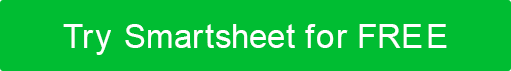 コラボレーションツール提案されたソリューションの概要と、それが解決する問題を提供します。提案されたソリューションは競合他社とどのように比較されますか?ソリューションのデータ保護とセキュリティ制御について説明する。ソリューションの機能を説明する。あなたの解決策はどのようになりますか?生産性の向上コミュニケーションの改善リモート作業の簡素化従業員のエンゲージメントの促進と向上チームメイト間のつながりを築くドキュメントの共有を許可するグローバルリモートチームの管理を支援リアルタイムのコラボレーションを可能にするいつでもどこでもアクセスをサポート複数の言語をサポート他のツールとの統合データ保護の確保導入の簡素化ソリューションのアーキテクチャの概要を示します。ソリューションの構成オプションについて説明する。サードパーティの統合を一覧表示して説明します。将来のリリーススケジュールを説明する。実装プロセスを説明する。お客様のサクセスストーリーを提供します。少なくとも 3 つの顧客事例を挙げる。顧客コミュニティへのリンクを共有します。 <挿入ユーザー数>ユーザーに基づいてライセンス料とサービス料を提供します。提案依頼ユーロゴおいてリモートコラボレーションツールのプロジェクトタイトルの挿入発行元会社名123 会社住所ドライブ4階, スイート 412カンパニーシティ, NY 11101321-654-9870ウェブアドレス当社について<提供される製品やサービス、使命とビジョン、背景、場所、従業員数など、<会社名を挿入>の一般的な概要をお知らせください>要求プロセスこのドキュメントは契約ではなく、コラボレーション ソフトウェアの提供に関心のあるベンダーから <会社名を挿入> の提案を受け取るための要求です。 RFP スケジュールRFP スケジュール活動日付RFP ディストリビューション<会社名を挿入>による入札の意思表示ベンダーの質問 <会社名を挿入>返されたベンダーの回答<会社名を挿入> による RFP 応答デモ選定<会社名>連絡先を挿入<会社名>連絡先を挿入原発原発連絡先名タイトル電話電子メール付帯付帯連絡先名タイトル電話電子メール入札の意思表示「入札の意図」の期日データでメインの連絡先にメールを送信し、入札の意図または入札しないことを確認します。ベンダーに関する質問「ベンダーの質問」の期日前に、主要連絡先に質問を送信します。 RFP 応答「RFP 応答」の期日より前に、プライマリ連絡先に RFP を送信します。通知すべてのベンダーは、最終選択の通知を受け取ります。一般的な評価基準ベンダーは財務の安定性を実証すべきベンダーはハードウェアとソフトウェアのドキュメントを提供する必要がある利用可能な顧客事例サービス・レベルのコミットメントサポートとメンテナンスエンドツーエンドの暗号化明確な価格設定簡単な実装ベンダーの詳細あなたの会社について以下の詳細を共有してください。会社名住所電話ウェブサイト使命歴史会社の規模と所在地エグゼクティブチーム ターゲットバイヤー顧客 カスタマーサクセスへの取り組み必要条件以下へご回答ください。免責事項Web サイトで Smartsheet が提供する記事、テンプレート、または情報は、参照のみを目的としています。当社は、情報を最新かつ正確に保つよう努めていますが、本ウェブサイトまたは本ウェブサイトに含まれる情報、記事、テンプレート、または関連グラフィックに関する完全性、正確性、信頼性、適合性、または可用性について、明示的または黙示的を問わず、いかなる種類の表明または保証も行いません。したがって、お客様がそのような情報に依拠する行為は、お客様ご自身の責任において厳格に行われるものとします。